Exercices de statistiques : moyenne, médiane, interprétations.Exercice 1 :Un magasin effectue une étude sur le montant de ses ventes mensuelles réalisées au cours de l’année 2008. Les résultats (en milliers d’euros) sont donnés par le diagramme suivant :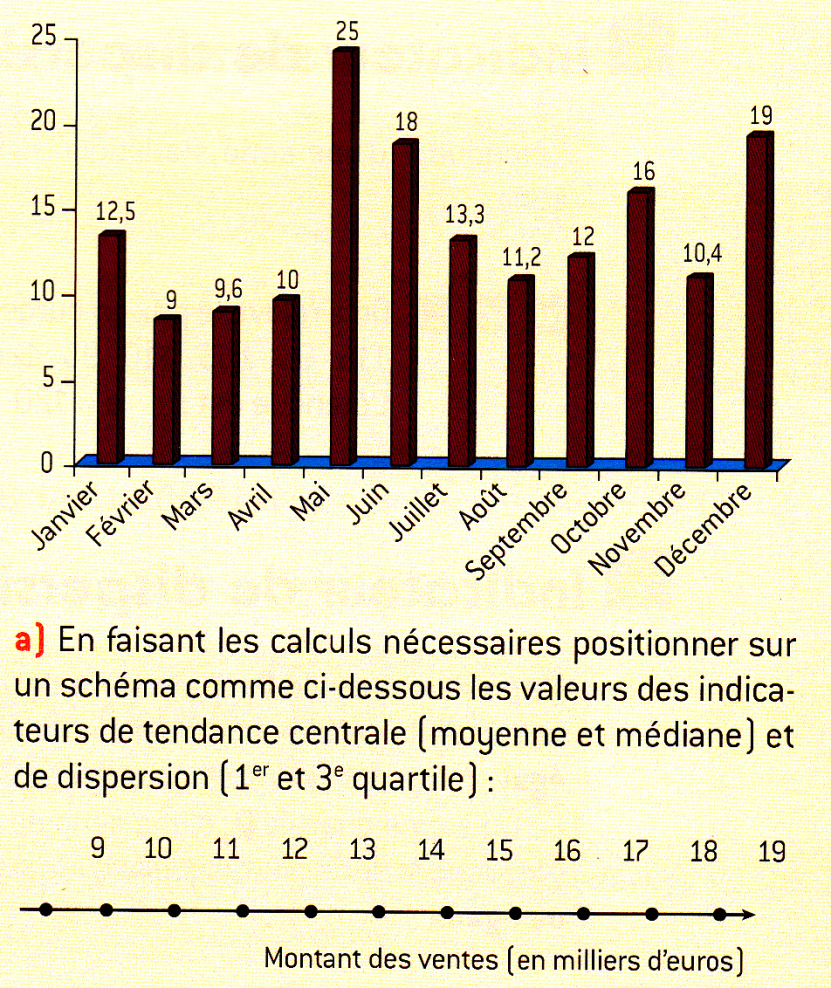 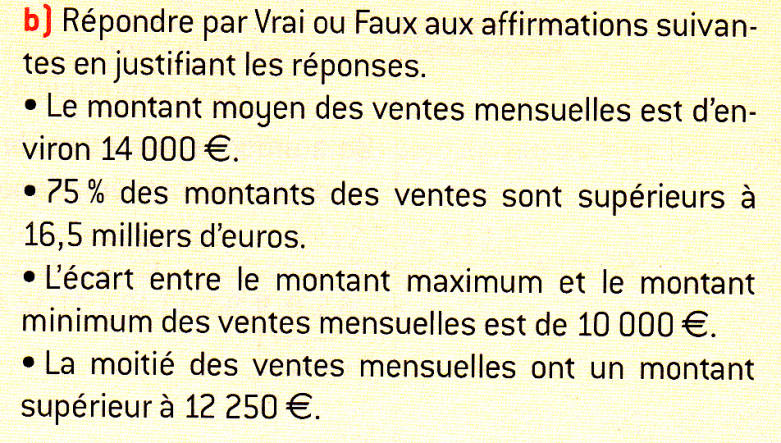 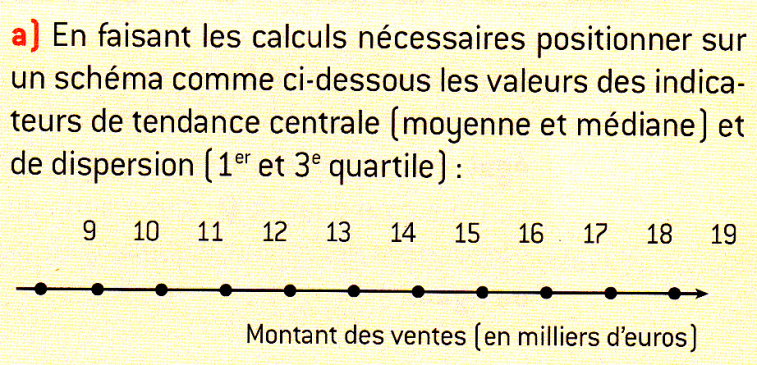 Exercice 2 :Les notes d’un groupe d’élèves obtenues à un devoir sont les suivantes :                 8 ; 8 ; 9 ; 9 ; 910 ; 11 ; 11 ; 11 ; 18 ; 19 ; 20Calculer la moyenne. Arrondir au centième.Calculer la note médiane.Interpréter la note médiane par une phrase.Expliquer pourquoi la moyenne est ici supérieure à la médiane.Calculer le 1er quartileInterpréter le 1er quartile par une phrase.Calculer le 3ème quartileInterpréter le 3ème quartile par une phrase.